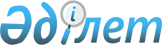 Качир ауданы Верненка ауылдық округінің аумағында бөлек жергілікті қоғамдастық жиындарын өткізудің Қағидаларын және жергілікті қоғамдастық жиынына қатысу үшін ауылдар тұрғындары өкілдерінің санын бекіту туралы
					
			Күшін жойған
			
			
		
					Павлодар облысы Качир аудандық мәслихатының 2014 жылғы 26 қыркүйектегі № 12/33 шешімі. Павлодар облысының Әділет департаментінде 2014 жылғы 08 қазанда № 4086 болып тіркелді. Күші жойылды - Павлодар облысы Тереңкөл аудандық мәслихатының 2020 жылғы 10 наурыздағы № 2/54 (алғашқы ресми жарияланған күнінен кейін күнтізбелік он күн өткен соң қолданысқа енгізіледі) шешімімен
      РҚАО ескертпесі.

      Құжаттың мәтінінде түпнұсқаның пунктуациясы мен орфографиясы сақталған.

      Ескерту. Күші жойылды - Павлодар облысы Тереңкөл аудандық мәслихатының 10.03.2020 № 2/54 (алғашқы ресми жарияланған күнінен кейін күнтізбелік он күн өткен соң қолданысқа енгізіледі) шешімімен.
      Қазақстан Республикасының 2001 жылғы 23 қаңтардағы "Қазақстан Республикасындағы жергілікті мемлекеттік басқару және өзін-өзі басқару туралы" Заңының 39-3-бабына, Қазақстан Республикасы Үкіметінің 2013 жылғы 18 қазандағы № 1106 қаулысымен бекітілген бөлек жергілікті қоғамдастық жиындарын өткізудің үлгі қағидаларына сәйкес Качир аудандық мәслихаты ШЕШІМ ЕТЕДІ:
      1. Қоса беріліп отырған Качир ауданы Верненка ауылдық округінің аумағында бөлек жергілікті қоғамдастық жиындарын өткізудің Қағидалары бекітілсін.
      2. Жергілікті қоғамдастық жиынына қатысу үшін Качир ауданы Верненка ауылдық округі ауылдарының тұрғындары өкілдерінің сандық құрамы тұрғындарының жалпы санынан 1 (бір) % мөлшерінде бекітілсін.
      3. Осы шешімнің орындалуын бақылау аудандық мәслихаттың әлеуметтік сала мен заңдылық жөніндегі тұрақты комиссиясына жүктелсін.
      4. Осы шешім алғашқы ресми жарияланған күннен кейін күнтізбелік он күн өткен сон қолданысқа енгізіледі. Качир ауданы Верненка ауылдық округінің аумағында бөлек
жергілікті қоғамдастық жиындарын өткізудің
Қағидалары
1. Жалпы ережелер
      1. Осы Качир ауданы Верненка ауылдық округінің аумағында бөлек жергілікті қоғамдастық жиындарын өткізудің Қағидалары Қазақстан Республикасының 2001 жылғы 23 қаңтардағы "Қазақстан Республикасындағы жергілікті мемлекеттік басқару және өзін-өзі басқару туралы" Заңының 39-3-бабына, сондай-ақ Қазақстан Республикасы Үкіметінің 2013 жылғы 18 қазандағы № 1106 қаулысымен бекітілген бөлек жергілікті қоғамдастық жиындарын өткізудің үлгі қағидаларына сәйкес әзірленді және Качир ауданы Верненка ауылдық округі аумағындағы ауылдар тұрғындарының бөлек жергілікті қоғамдастық жиындарын өткізудің тәртібін белгілейді.
      2. Качир ауданы Верненка ауылдық округі аумағында ауылдар тұрғындарының бөлек жергілікті қоғамдастық жиыны (бұдан әрі – бөлек жиын) жергілікті қоғамдастық жиынына қатысу үшін өкілдерді сайлау мақсатында шақырылады және өткізіледі. 2. Бөлек жиындарды өткізу тәртібі
      3. Бөлек жиынды Качир ауданы Верненка ауылдық округінің әкімі шақырады.
      Качир ауданы әкімінің жергілікті қоғамдастық жиынын өткізуге оң шешімі бар болған жағдайда бөлек жиынды өткізуге болады.
      4. Жергілікті қоғамдастық халқы бөлек жиындардың шақырылу уақыты, орны және талқыланатын мәселелер туралы бұқаралық ақпарат құралдары арқылы немесе өзге де тәсілдермен олар өткізілетін күнге дейін күнтізбелік он күннен кешіктірілмей хабардар етіледі.
      5. Ауылдар шегінде бөлек жиынды Качир ауданы Верненка ауылдық округінің әкімі ұйымдастырады.
      6. Бөлек жиынды ашудын алдында Качир ауданы Верненка ауылдық округінің қатысып отырған және оған қатысуға құқығы бар тұрғындарын тіркеу жүргізіледі.
      7. Бөлек жиынды Качир ауданы Верненка ауылдық округінің әкімі немесе ол уәкілеттік берген тұлға ашады.
      Качир ауданы Верненка ауылдық округінің әкімі немесе ол уәкілеттік берген тұлға бөлек жиынның төрағасы болып табылады.
      Бөлек жиынның хаттамасын рәсімдеу үшін ашық дауыспен хатшы сайланады.
      8. Жергілікті қоғамдастық жиынына қатысу үшін ауылдар тұрғындары өкілдерінің кандидатураларын Качир аудандық мәслихаты бекіткен сандық құрамға сәйкес бөлек жиынның қатысушылары ұсынады.
      Жергілікті қоғамдастық жиынына қатысу үшін ауылдар тұрғындары өкілдерінің саны тең өкілдік ету қағидаты негізінде айқындалады.
      9. Дауыс беру ашық түрде әрбір кандидатура бойынша дербес жүргізіледі. Бөлек жиын қатысушыларының ең көп дауыстарына ие болған кандидаттар сайланған болып есептеледі.
      10. Бөлек жиында хаттама жүргізіледі, оған төраға мен хатшы қол қояды және оны Качир ауданы Верненка ауылдық округі әкімінің аппаратына беріледі.
					© 2012. Қазақстан Республикасы Әділет министрлігінің «Қазақстан Республикасының Заңнама және құқықтық ақпарат институты» ШЖҚ РМК
				
Сессия төрағасы
С. Баяндинов
Качир аудандық
мәслихатының хатшысы
С. БаяндиновКачир аудандық мәслихатының
(V сайланған ХХХІІІ сессиясы)
2014 жылғы 26 қыркүйектегі
№ 12/33 шешімімен
бекітілген